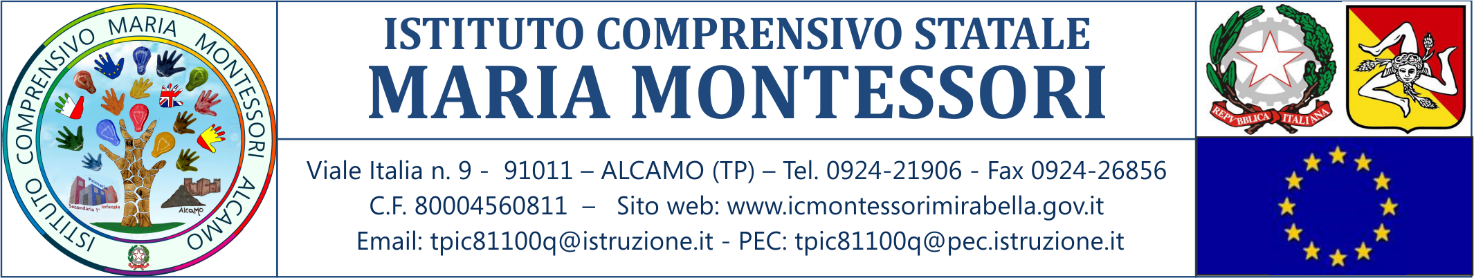 Prot. n°  6284/VII.2							                     Alcamo, 16/09/2019Al Personale Docente ed A.T.A. I.C. “M. Montessori”Loro SEDIAll’Albo dell’IstitutoOGGETTO: Decreto dirigenziale annuale di concessione dei permessi giornalieri ex legge 104/92  A.S.  2019/2020.In ottemperanza alle vigenti norme, al fine di consentire alla scrivente la emissione del decreto dirigenziale annuale di cui all’oggetto, si invitano le SS.LL. interessate a scaricare la modulistica presente su sito della scuola, compilarla e presentarla presso gli uffici di segreteria (Ass.te Amm.va Lanfranca Marisa)  entro  il  04/10/2019, in orario di apertura al pubblico.DOCUMENTI NECESSARI PER ISTRUIRE e RICHIEDERE LA PRATICA per il personale interessato  in servizio presso questo istituto dal 01/09/20191)       MODELLO A – Istanza concessione permessi giornalieri per prestare assistenza alla           propria persona.  Con i seguenti allegati: •	Copia conforme all’originale o autentica del Verbale della Commissione medica di verifica per l’accertamento dell’handicap rilasciata dall’Azienda Sanitaria Prov.le competente. N.B.: il suddetto verbale dovrà indicare la condizione di persona handicappata in situazione di gravità;•        Fotocopia della carta di identità;•        Fotocopia del codice fiscale;•        Programma mensile di assistenza personale (Modello 1)2)      MODELLO B – Istanza concessione permessi giornalieri per prestare assistenza a         Persona  handicappata in situazione di gravità ex legge 104/92      Con i seguenti allegati: •	Copia conforme all’originale o autentica del Verbale della Commissione medica di verifica per l’accertamento dell’handicap rilasciata dall’Azienda Sanitaria Prov.le competente. N.B.: il suddetto verbale dovrà indicare la condizione di persona handicappata in situazione di gravità;•        Fotocopia della carta di identità della persona assistita;•        Fotocopia del codice fiscale della persona assistita;•        Dichiarazione del soggetto disabile;•        Programma mensile di assistenza alla persona con disabilità (Modello 2)3)       MODELLO C – AUTOCERTIFICAZIONE – CONFERMA BENEFICI legge 104/92 (per il Personale già beneficiario della legge 104/92, la cui documentazione è già presente agli atti della nostra scuola e che intende rinnovare anche per l’anno scolastico 2019/2020)4)      MODELLO 1 – Programma mensile di assistenza alla propria persona;5)     MODELLO 2 – Programma mensile di assistenza a persona handicappata in situazione di gravità;La Circolare n° 13/2010 diramata dal Dipartimento della Funzione Pubblica – Ufficio Personale Pubbliche Amministrazioni Servizio Trattamento Personale al Punto 7 “Oneri del dipendente interessato alla fruizione delle agevolazioni”, così recita: Salvo dimostrate situazioni di urgenza, per la fruizione dei permessi  l’interessato dovrà comunicare al Dirigente competente le assenze dal servizio con  congruo anticipo, se possibile con riferimento all’intero arco temporale del mese, al   fine di consentire la migliore organizzazione dell’attività amministrativa.    I Permessi di cui all’art. 33, commi 3 e 6, della legge 104/92 e s.m.i. devono essere fruiti dal dipendente:•   in giornate non ricorrenti•   confermati, salvo improvvise esigenze, almeno tre giorni prima della fruizione.        Il personale interessato a presentare mensilmente il piano di utilizzo dei permessi potrà scaricare i relativi modelli (modello 1 – per assistenza alla propria persona; modello 2 – per assistenza a familiare) dal sito della scuola, compilarli e consegnarli tempestivamente presso l’ufficio protocollo della segreteria.A norma di legge, si informa che verranno effettuati, come sempre, i dovuti controlli sulle dichiarazioni rese alla pubblica amministrazione.    Distinti saluti.								                                                                                              F.to   IL DIRIGENTE SCOLASTICO                                                                                                              Prof.ssa Gilda Enza Tobia                                                                  